External Relationships Committee Meeting MinutesWednesday, April 20, 2023
1:00 pm - 3:00 pmLocation: 1600 University Avenue W., Suite 8 Saint Paul, MN 55104
As provided by MN Stat. 13D.021, the meeting was held electronically. Members present via conference line (Zoomgov)Members present via (Zoomgov) Members present: Tammy Berberi, Dave Johnson joined at 1:08 and left at 1:20, Dawn Bly joined at 1:30 pm. Meeting cancelled due to lack of quorumMembers absent Nimo Ahmed.Staff members present: David Dively, Alex Kylander, Linda Gremillion, David Fenley, and Shannon Hartwig.Meeting cancelled at 1:20 pm due to lack of quorumNext steps:Shannon Hartwig will work with David Dively to contact members and find a time that works best for the group moving forward.Respectfully submitted by: Shannon Hartwig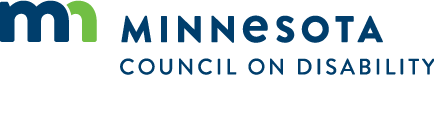 